PERAN UNHCR (United Nations High Commissioner for Refugees) DALAMMENANGANI KASUS PENGUNGSI ROHINGYA (MYANMAR) DI BANGLADESH DAN THAILANDSKRIPSIDiajukan untuk Memenuhi Salah Satu Syarat Dalam Menempuh Ujian Sarjana Program Strata Satu Pada Jurusan Ilmu Hubungan InternasionalOleh :Della Andini SyafrinaNRP 122030012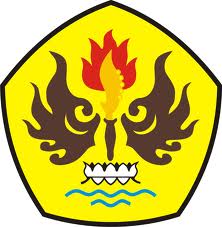 FAKULTAS ILMU SOSIAL DAN ILMU POLITIKUNIVERSITAS PASUNDANBANDUNG2016